Муниципальное бюджетное дошкольное образовательное учреждение «Солгонский детский сад»Консультация для родителей «Музыка и речь»Подготовила:Музыкальный руководительЛ.Н. Ерченко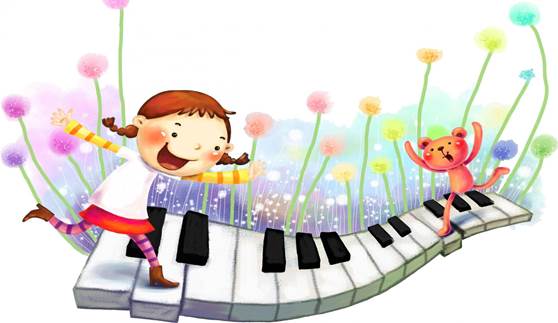 2021 г.Пение–основноесредство музыкальноговоспитания.Детиоченьлюбятпеть.Впроцессепенияунихразвиваются музыкальныеспособности: музыкальныйслух,память,чувстворитма.Пениеспособствует развитию и укреплению лёгких и всего голосового аппарата. Помнениюврачей,пениеявляетсялучшейформойдыхательнойгимнастики.Большинство детских песен состоит из простых,часто повторяющихсяслов,аосновнымсредствомовладенияязыкомиразвитияречиявляетсяповтор. Дети даже не осознают, что через повторение они заучивают слова,таккакпроизносятихсноваиснова,запоминаниекуплетовизпесенразвивает умениесоставлять фразы ипредложения. И сами того не замечая,детиизучаютосновыпоэзии!	Пение требует четкой работы артикуляционного аппарата (губ, языка), это,конечно, помогает развитию четкой дикции ребенка. Для этого на занятияхмыиспользуемфонопедические иоздоровительныеупражнения.Пениепомогаетразвитиюдаженавыкачтения.Детиовладеваютритмическим строем языка, ведь им приходится пропевать каждый слог. Впеснях есть рифма, а умение чувствовать рифму – важный навык для детей сречевыми проблемами.Речь ребенкаможноразвиватьчерездругиевиды музыкальнойдеятельности.Например,через музыкальныепальчиковыеигры.Какизвестно, развитие мелкой моторики положительно влияет на активизациюречевых центров в головном мозге. Малышам нравятся потешные игры спальчиками.Приговариваяприэтомвеселыестишки,напеваякороткиепопевки(«Сорока-ворона», «Ладушки», «Водичка,водичка,умоймоеличико»),можнопревратитьразвивающиеупражнениявувлекательноеразвлечение.Песни,сопровождающиесяжестами,движениями,способствуют не только прочному запоминанию, но и развитию координациидвижений. Получается, что мы «раскрашиваем» песню с помощью простыхдвижений.Приэтомдетиучатсяпетьхором,сточнойинтонацией,подчинятьсяопределенномутемпуиритму.Оригинальныетекстыупражненийвызываютудетейинтерес,создаютунихрадостноенастроение,делают их впечатления эмоциональнобогаче,помогают легчепреодолетьотрицательныекомплексы иречевыенарушения.Припениипесенмыиспользуемдыхание.Когдамызанимаемсяпением,мыучимдетейбратьдыхание,экономнорасходоватьего,чтобыхватилонавсюфразу.Правильноедыханиеразвиваетлегкие,чтоспособствуетлучшейциркуляциикровиворганизме.Это,со своей стороны,даетоздоровительный эффект. У	людей«поющих»гораздо	меньше	встречаются    заболевания                       дыхательныхпутей.Исполнениепесендетейдаетбольшиевозможностидлявлияниянаинтонациюивыразительностьдетскойречи.Такимобразом,обучениепениюспособствует:- Развитию музыкальныхспособностей:мелодическогоиметроритмическогослуха, ладовогочувства,музыкальнойпамяти идр.;- Активизации	работы	левого (логического) иправого (образного) полушариймозга,чтопроявляетсявповышенииработоспособности,улучшениинастроения,активизациивнимания;- Развитию и укреплению дыхательной системы, что особенно важно вдетскомвозрасте;- Тренировкемышцгортани,голосовыхсвязок;- Улучшениютембраголоса,чтосодействуетвыразительностиречиипения;- Расширениюдиапазонаголоса;- Созданию     благоприятных      условий      для      формированияобщеймузыкальнойкультуры.Взаключении,хочетсяотметить,чтомузыкапредназначенанетолькодляталантливых.Всянашажизньпронизанамузыкой:мыпоем,напеваем, насвистываем иприхлопываем.Ачтоделать,есливашребенокнехочетсампеть? Каксделатьтак,чтобыребенокполучалудовольствиеотсвоегопения?Вотнесколькосоветов.	Советыродителям:1. Незаставляйтеребенкапеть! 2. Неволнуйтесь,еслиребенокдолгоненачинаетпеть.Малышдолженмногоразуслышатьоднуитужепесню,прежде чем сам начнет ее петь. Необходимо, чтобы в его памяти отложилосьправильное звучание, иначе он неувидит разницы между верным вариантоми своимсобственнымнеувереннымисполнением.3. Никогданеговоритеребенку,чтоонпоетфальшиво!Правильностьвоспроизведения музыкальных звуковтесносвязанасверойвсебя. Еслималышпоетневерно,скажитеему,чтоонпоетпочтиправильно,нозвукнадосначалапрослушатьмысленно,аужпотомпеть.4. Никогданеговоритечтоунегонетслуха!	5. Хвалите!Чащехвалите,радуйтесьуспехаммалыша,подпевайтеему.6. Пойте! Не бойтесь петь дома, даже если это не очень хорошо получается.Говорите ребенку, что петь – это замечательно. Пойте вместе с ним, пойте сдругимичленамивашейсемьи.«Поющий» человек  –счастливыйчеловек!Пение–это своеобразный антидепрессант,оно расслабляет,успокаивает,воодушевляет,вдохновляет.PS: Позвольтесебебытьсчастливымиипойтеназдоровье!!!!!